REQUESTS FOR THE HOLY QURANVOL. 18COMPILED BY DR UMAR AZAMMANCHESTER, UKJULY 2011Request free soft copy of holy quran attachmentReply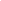 |Request free soft copy of holy quran attachment………………………………………………………….Request for soft copy of the Holy QuranReply|Assalamualaikum dear Brother
Please send me the soft copy of Holy Quran

JazakAllah

-- 
Mohammad Rizwan…………………………………………………………………Request for the free copy of Holy Qur'an soft copyReply|Salam,
I would like to avail myself this opportunity to get the soft copy of Qur'an.
Thanks and Wassalm.………………………………………………………RequestReply|Request free soft copy of holy quran attachment! 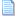 ASSALAMU ALAIKUM

Free Soft Copy of Holy Quran

NOW YOU CAN GET THE ENTIRE HOLY QURAN IN ONE E-MAIL ATTACHMENT!!! Put in a request to 

softcopyofquran@gmail.com 

to receive your own free attachment into your inbox. Once you receive your attachment, you can:

(i) Place the attachment onto your desktop so that you can read the Holy Quran even when off-line
(ii) Send the attachment on to friends/relatives
(iii) ‘Burn’ the attachment onto CD-ROM/DVD
(iv) Arrange for the attachment to be added onto Internet websites ……………………………………………………………………….ArchiveSpamDeleteMove to InboxLabelsMore407 of 1637………………………………………………………………………..Plz Forwat the quranReply|Assalamoalaikum.........…………………………………………………………………..Fw: Request Free Soft Copy of the Holy Quran!Reply|……………………………………………………………………………(no subject)Reply|Assalamoalaikum
 I need Quran's Soft Copy please.

Thanks………………………………………………………………………………..need soft quranReply|need soft quran

__________ Information from ESET NOD32 Antivirus, version of virus signature database 5425 (20100905) __________

The message was checked by ESET NOD32 Antivirus.

http://www.eset.com…………………………………………………………………requestReply|Assallamwalikum!request of softcopy of Quraan!……………………………………………………………………pls send copyReply|i need soft copy of holy quran………………………………………………………………………………..THE QURAN DVDReply|The Quran DVD’s Are Available in low Cost. Listen Quran With Or Without Translation.The Easiest Way To Listen Quran. Complete Quran In One DVD.URL: http://www.thequrandvd.com/Mail: order@thequrandvd.com …………………………………………………………………………………..COMPLETE QURA AN IN A SOFT COPYReply|show details 9/2/10 hide details 9/2/10 show details 9/2/10 hide details 9/2/10 show details 9/2/10 hide details 9/2/10 show details 9/2/10 hide details 9/2/10 Qur'anReply|as-salamu alaikum,

please send me a free copy of Quran.

thank youshow details 9/4/10 hide details 9/4/10 show details 9/4/10 hide details 9/4/10 show details 9/4/10 show details 9/4/10 hide details 9/4/10 hide details 9/4/10 hide details 9/4/10 show details 9/6/10 hide details 9/6/10 show details 9/6/10 hide details 9/6/10 show details 9/6/10 hide details 9/6/10 show details 9/6/10 show details 9/6/10 hide details 9/6/10 hide details 9/6/10 hide details 9/6/10 show details 9/6/10 show details 9/6/10 hide details 9/6/10 hide details 9/6/10 hide details 9/6/10 